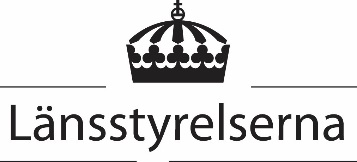 UTLYSNING AV MEDEL2022-02-22Ersättning för att stärka och utveckla verksamhet med flyktingguider och familjekontakter 
Enligt 37a § förordning (2010:1122) om statlig ersättning för insatser för vissa utlänningar Kommuner kan ansöka om medel från länsstyrelsen för att stärka och utveckla verksamhet med flyktingguider och familjekontakter. Ersättning lämnas till verksamheter som syftar till att:underlätta etableringen i samhälletskapa nätverkstödja språkinlärning eller ge socialt stöd till ensamkommande barn.   Ersättning får lämnas för verksamhet som bedrivs utan vinstsyfte och som genomförs antingen av kommunen i egen regi eller av kommunen i samverkan med en eller flera organisationer.Ansökan kan i första hand avse insatser under perioden 2022 och 2023. Ersättning kommer beviljas och utbetalas under budgetåret 2022. För 2022 disponerar Länsstyrelsen i Jönköpings län nationellt sett över sammantaget 51 miljoner kronor för ändamålet. Medlen ska lysas ut och utbetalas under 2022. Länsstyrelsen i Södermanlands län disponerar 1 664 000 kronor av dessa medel. MålgruppMålgruppen för insatsen innefattar både nyanlända utlänningar och asylsökande. En insats kan riktas till enbart en av målgrupperna eller till båda målgrupperna.Med nyanlända utlänningar avses personer som omfattas av 5-5b §§ enligt förordning (2010:1122) om statlig ersättning för insatser för vissa utlänningar. Med asylsökande avses utlänningar som omfattas av lagen (1994:137) om mottagande av asylsökande m.fl. Personer som beviljats tillfälligt uppehållstillstånd för studier på gymnasial nivå, enligt den så kallade gymnasielagen, kan också omfattas av insatserna.Prioriterade insatserUnder 2022 är insatser som särskilt riktar sig till eller underlättar deltagandet för föräldralediga och andra personer med små barn prioriterade. Insatser som stödjer språkinlärningen för föräldralediga och andra personer med små barn bör prioriteras men medlen får även användas till insatser som syftar till att ökad deltagande i denna målgrupp. Utöver detta prioriteras insatser som sker tillsammans med idéburen sektor och där kontakten med samverkanspart/-er är etablerad. AnsökanI årets utlysning kan ansökan göras antingen länsstyrelsens e-tjänst som nås genom länsstyrelsernas hemsidor, eller genom bifogad ansökningsblankett ”Ansökan §37a-medel”Länsstyrelsernas e-tjänster för statsbidrag inom integration lanserades hösten 2020. Under början av 2022 har dock tjänsten Mina Sidor, som ger sökande möjlighet att spara utkast till ansökningar tillkommit. Sökande som använder Länsstyrelsens e-tjänst loggar in med personlig e-legitimation. När användaren väljer att spara sin ansökan/rapport aktiveras en användarprofil på Mina sidor och ansökan/rapport lagras i ett så kallat ”eget utrymme”. Där kan användaren själv se sina formulär – men inte Länsstyrelsen – och de är därmed inte allmänna handlingar. Om användaren inte ändrat eller skickat in sin ansökan/rapport inom 14 dagar raderas handlingarna. För att formuläret skall komma in till Länsstyrelsen måste användaren aktivt välja att skicka in ansökan/rapport. Inskickad ansökan/rapport sparas på Mina Sidor under ett år och raderas därefter. En ansökan insänd genom e-tjänsten diarieförs automatiskt hos Länsstyrelsen och ett bekräftelsemejl sänds till angiven e-postadress. Ansökan tilldelas ett diarienummer som ska användas i den fortsatta kontakten med Länsstyrelsen. Den sökande kan komplettera underlaget digitalt genom att bifoga dokument eller skriva ett yttrande via e-tjänsten för kompletteringar.  Två bilagor till ansökan finns integrerade genom länkar i e-tjänstens startsida. Det gäller dels det obligatoriska intyget för firmatecknare i förening eller kommun. Där finns dels också intyget som ska fyllas i av en eventuell samverkanspart, som ska ta del av medlen. Ansökan ska vara Länsstyrelsen i Södermanlands län tillhanda senast 15 april 2022. Ansökan för verksamhet i flera län (länsöverskridande ansökningar) ska vara Länsstyrelsen tillhanda senast 15 april 2022. Beslut och utbetalningLänsstyrelsen i Jönköpings län fattar beslut om ersättning den 13 juni 2022.Utbetalning av beviljade medel sker från Länsstyrelsen i Jönköpings län senast den 24 juni 2022. Redovisning och återbetalningLänsstyrelsen i Södermanlands län erbjuder, till den som beviljats ersättning, kontinuerlig dialog under insatstiden. En delredovisning ska lämnas sex månader efter den i ansökan angivna starttidpunkten, alternativt vid de tidpunkter som meddelas i beslutet. Slutredovisning ska ha kommit in till Länsstyrelsen senast två månader efter att insatsen avslutats. Delredovisning/-ar och slutredovisning skickas in till Länsstyrelsen i Södermanlands län via webbformulär i e-tjänsten, som nås genom Länsstyrelsens hemsida. Mottagare av medel är återbetalningsskyldig om ersättning lämnats på fel grund eller med för högt belopp. Återbetalning ska även ske i de fall ersättningen inte använts för det ändamål som angetts i ansökan. InformationYtterligare information finns på www.lansstyrelsen.se/integration där det även finns en sammanställning över beviljade insatser från tidigare ansökningsomgångar.För frågor kontakta Shaulah Asaad på Länsstyrelsen i Södermanlands län, telefon 010- 223 43 24 eller e-post Shaulah.asaad@lansstyrelsen.se. BILAGORAnsökan §37a-medel Intyg samverkanspart